Role outline 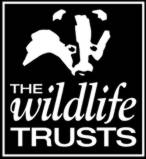 These arrangements are binding in honour only and are not intended to be legally binding.Role TitleRole TitleRole TitleRole TitleWelcome Volunteer (Inductions and training from February 2019, Role to begin from April 2019)Welcome Volunteer (Inductions and training from February 2019, Role to begin from April 2019)Welcome Volunteer (Inductions and training from February 2019, Role to begin from April 2019)Welcome Volunteer (Inductions and training from February 2019, Role to begin from April 2019)LocationLocationLocationLocationBlashford Lakes Centre & ReserveBlashford Lakes Centre & ReserveBlashford Lakes Centre & ReserveBlashford Lakes Centre & ReserveTimes/days we’d like you to be availableTimes/days we’d like you to be availableTimes/days we’d like you to be availableTimes/days we’d like you to be availableIdeally Friday, Saturday or Sunday (other days considered)9:30 – 1pm and/or 12:30pm – 4pmIdeally Friday, Saturday or Sunday (other days considered)9:30 – 1pm and/or 12:30pm – 4pmIdeally Friday, Saturday or Sunday (other days considered)9:30 – 1pm and/or 12:30pm – 4pmIdeally Friday, Saturday or Sunday (other days considered)9:30 – 1pm and/or 12:30pm – 4pmHIWWT ManagerHIWWT ManagerHIWWT ManagerHIWWT ManagerOutreach Education OfficerOutreach Education OfficerOutreach Education OfficerOutreach Education OfficerPurpose of role  Purpose of role  Purpose of role  Purpose of role  To look after the practical aspects of opening, running and closing the welcome hut.To promote and enhance visitors’ enjoyment and understanding of wildlife, Blashford Lakes and the work of the Wildlife Trust.To look after the practical aspects of opening, running and closing the welcome hut.To promote and enhance visitors’ enjoyment and understanding of wildlife, Blashford Lakes and the work of the Wildlife Trust.To look after the practical aspects of opening, running and closing the welcome hut.To promote and enhance visitors’ enjoyment and understanding of wildlife, Blashford Lakes and the work of the Wildlife Trust.To look after the practical aspects of opening, running and closing the welcome hut.To promote and enhance visitors’ enjoyment and understanding of wildlife, Blashford Lakes and the work of the Wildlife Trust.Tasks involved in this role Tasks involved in this role Tasks involved in this role Tasks involved in this role Welcoming and talking to members of the public about HIWWT, Blashford and wildlife/sustainability Selling some Trust merchandise, handling small amounts of money and keeping records of sales.Loan out pond dipping equipment to visitors to be used in Blashford’s dipping pond. Provide instructions and advice on safe use, check, clean and dry pond dipping area and equipment at the end of the day.Encourage visitors to take part in current Trust or Blashford Lakes quiz/animal spotting activities or campaigns.Help visitors with their identification and knowledge of wildlife and help them get the best out of their visit to the nature reserve.Be a ‘visible presence’ on site and provide a friendly, approachable point of contact for visitors. Provide information to visitors and ensure that their behaviour is compatible with the aims of managing a nature reserve.Help maintain the Welcome Hut & the surrounding area in a safe, clean and tidy condition by clearing up rubbish as appropriate and making sure leaflets are available. Carry out daily checks on infrastructure, Centre lobby and toilets.Undertake other appropriate assistance in relation to the role of Welcome Volunteer as may be reasonably requested by the Blashford Lakes staff team and Outreach Education Officer.Work in compliance with the Trust’s Health and Safety Policy, GDPR policy and Safeguarding & Child Protection Policy at all times, taking appropriate action and reporting back on potential hazards, accidents and other issues such as evacuation and emergency procedures.Welcoming and talking to members of the public about HIWWT, Blashford and wildlife/sustainability Selling some Trust merchandise, handling small amounts of money and keeping records of sales.Loan out pond dipping equipment to visitors to be used in Blashford’s dipping pond. Provide instructions and advice on safe use, check, clean and dry pond dipping area and equipment at the end of the day.Encourage visitors to take part in current Trust or Blashford Lakes quiz/animal spotting activities or campaigns.Help visitors with their identification and knowledge of wildlife and help them get the best out of their visit to the nature reserve.Be a ‘visible presence’ on site and provide a friendly, approachable point of contact for visitors. Provide information to visitors and ensure that their behaviour is compatible with the aims of managing a nature reserve.Help maintain the Welcome Hut & the surrounding area in a safe, clean and tidy condition by clearing up rubbish as appropriate and making sure leaflets are available. Carry out daily checks on infrastructure, Centre lobby and toilets.Undertake other appropriate assistance in relation to the role of Welcome Volunteer as may be reasonably requested by the Blashford Lakes staff team and Outreach Education Officer.Work in compliance with the Trust’s Health and Safety Policy, GDPR policy and Safeguarding & Child Protection Policy at all times, taking appropriate action and reporting back on potential hazards, accidents and other issues such as evacuation and emergency procedures.Welcoming and talking to members of the public about HIWWT, Blashford and wildlife/sustainability Selling some Trust merchandise, handling small amounts of money and keeping records of sales.Loan out pond dipping equipment to visitors to be used in Blashford’s dipping pond. Provide instructions and advice on safe use, check, clean and dry pond dipping area and equipment at the end of the day.Encourage visitors to take part in current Trust or Blashford Lakes quiz/animal spotting activities or campaigns.Help visitors with their identification and knowledge of wildlife and help them get the best out of their visit to the nature reserve.Be a ‘visible presence’ on site and provide a friendly, approachable point of contact for visitors. Provide information to visitors and ensure that their behaviour is compatible with the aims of managing a nature reserve.Help maintain the Welcome Hut & the surrounding area in a safe, clean and tidy condition by clearing up rubbish as appropriate and making sure leaflets are available. Carry out daily checks on infrastructure, Centre lobby and toilets.Undertake other appropriate assistance in relation to the role of Welcome Volunteer as may be reasonably requested by the Blashford Lakes staff team and Outreach Education Officer.Work in compliance with the Trust’s Health and Safety Policy, GDPR policy and Safeguarding & Child Protection Policy at all times, taking appropriate action and reporting back on potential hazards, accidents and other issues such as evacuation and emergency procedures.Welcoming and talking to members of the public about HIWWT, Blashford and wildlife/sustainability Selling some Trust merchandise, handling small amounts of money and keeping records of sales.Loan out pond dipping equipment to visitors to be used in Blashford’s dipping pond. Provide instructions and advice on safe use, check, clean and dry pond dipping area and equipment at the end of the day.Encourage visitors to take part in current Trust or Blashford Lakes quiz/animal spotting activities or campaigns.Help visitors with their identification and knowledge of wildlife and help them get the best out of their visit to the nature reserve.Be a ‘visible presence’ on site and provide a friendly, approachable point of contact for visitors. Provide information to visitors and ensure that their behaviour is compatible with the aims of managing a nature reserve.Help maintain the Welcome Hut & the surrounding area in a safe, clean and tidy condition by clearing up rubbish as appropriate and making sure leaflets are available. Carry out daily checks on infrastructure, Centre lobby and toilets.Undertake other appropriate assistance in relation to the role of Welcome Volunteer as may be reasonably requested by the Blashford Lakes staff team and Outreach Education Officer.Work in compliance with the Trust’s Health and Safety Policy, GDPR policy and Safeguarding & Child Protection Policy at all times, taking appropriate action and reporting back on potential hazards, accidents and other issues such as evacuation and emergency procedures.May include opportunities to…May include opportunities to…May include opportunities to…May include opportunities to…Unlocking and locking Centre, car parks, hides and Welcome Hut and being a key holder for the site.Promote and encourage visitors to support the Trust through membership, donations, attending events and volunteering.Undertake minor wardening and practical site management tasks, for example cutting back overhanging branches or dealing with minor path obstructions and problems.Unlocking and locking Centre, car parks, hides and Welcome Hut and being a key holder for the site.Promote and encourage visitors to support the Trust through membership, donations, attending events and volunteering.Undertake minor wardening and practical site management tasks, for example cutting back overhanging branches or dealing with minor path obstructions and problems.Unlocking and locking Centre, car parks, hides and Welcome Hut and being a key holder for the site.Promote and encourage visitors to support the Trust through membership, donations, attending events and volunteering.Undertake minor wardening and practical site management tasks, for example cutting back overhanging branches or dealing with minor path obstructions and problems.Unlocking and locking Centre, car parks, hides and Welcome Hut and being a key holder for the site.Promote and encourage visitors to support the Trust through membership, donations, attending events and volunteering.Undertake minor wardening and practical site management tasks, for example cutting back overhanging branches or dealing with minor path obstructions and problems.Skills and abilities neededSkills and abilities neededSkills and abilities neededSkills and abilities neededEssential:Trustworthy, reliable and responsibleHappy to talk to members of publicAbility to remain motivated and enjoy watching wildlife on “quiet” days with fewer visitors Happy to handle small amounts of moneyWillingness to be identifiable as a volunteer by wearing Trust uniform (provided).Desirable:Experience of working with members of the public  Previous or current volunteering experience with the Trust in other capacitiesAbility to enthuse visitorsHave an interest in local wildlife, particularly watching it and learning about itHave an interest in wildlife conservation and sustainabilityEssential:Trustworthy, reliable and responsibleHappy to talk to members of publicAbility to remain motivated and enjoy watching wildlife on “quiet” days with fewer visitors Happy to handle small amounts of moneyWillingness to be identifiable as a volunteer by wearing Trust uniform (provided).Desirable:Experience of working with members of the public  Previous or current volunteering experience with the Trust in other capacitiesAbility to enthuse visitorsHave an interest in local wildlife, particularly watching it and learning about itHave an interest in wildlife conservation and sustainabilityEssential:Trustworthy, reliable and responsibleHappy to talk to members of publicAbility to remain motivated and enjoy watching wildlife on “quiet” days with fewer visitors Happy to handle small amounts of moneyWillingness to be identifiable as a volunteer by wearing Trust uniform (provided).Desirable:Experience of working with members of the public  Previous or current volunteering experience with the Trust in other capacitiesAbility to enthuse visitorsHave an interest in local wildlife, particularly watching it and learning about itHave an interest in wildlife conservation and sustainabilityEssential:Trustworthy, reliable and responsibleHappy to talk to members of publicAbility to remain motivated and enjoy watching wildlife on “quiet” days with fewer visitors Happy to handle small amounts of moneyWillingness to be identifiable as a volunteer by wearing Trust uniform (provided).Desirable:Experience of working with members of the public  Previous or current volunteering experience with the Trust in other capacitiesAbility to enthuse visitorsHave an interest in local wildlife, particularly watching it and learning about itHave an interest in wildlife conservation and sustainabilityWhat’s in it for you…!What’s in it for you…!What’s in it for you…!What’s in it for you…!Meet new peopleLearn new skills Gain experience in being involved with the Wildlife TrustHave an influence and input into your local wildlife reservePossible opportunities for taking part in training courses relevant to the roleMeet new peopleLearn new skills Gain experience in being involved with the Wildlife TrustHave an influence and input into your local wildlife reservePossible opportunities for taking part in training courses relevant to the roleMeet new peopleLearn new skills Gain experience in being involved with the Wildlife TrustHave an influence and input into your local wildlife reservePossible opportunities for taking part in training courses relevant to the roleMeet new peopleLearn new skills Gain experience in being involved with the Wildlife TrustHave an influence and input into your local wildlife reservePossible opportunities for taking part in training courses relevant to the roleExpensesExpensesExpensesExpensesReimbursement of out of pocket expenses agreed with your HIWWT manager.  Reimbursement of out of pocket expenses agreed with your HIWWT manager.  Reimbursement of out of pocket expenses agreed with your HIWWT manager.  Reimbursement of out of pocket expenses agreed with your HIWWT manager.  Start dateJanuary 2019Review dateJanuary 2020